CTHC Executive Committee Meeting Minutes 3/5/2015	The meeting was called to order at 7:00 p.m. by Chairman R. Tibbetts.  Also present for the meeting were C. Bauer, Secretary; S. Bernat, Director; R. White, Director; A. Kimball, Circuit Rider; and John Bartow, and Phil Street from the Tug Hill Commission.  I. Klingbail, Director arrived late for the meeting.  There were no introductions.Minutes:  The minutes of the December 12, 2014 Executive Committee meeting were reviewed by the Committee.  A motion was made by S. Bernat and seconded by C. Bauer to accept the minutes as presented.  All were in favor.  (See attached minutes.)Reports:  A) Financial Report – A copy of the CTHC financial report and financial projection as of February 19, 2015 were presented by R. Tibbetts and reviewed by the members.  Year-to-Date Carryover: $42,027.36; Receipts-to-Date: $5.37; Distributions-to-Date: $426.42; Current Net Funds Available: $41,606.31.  Following review and discussion of reports a motion was made by C. Bauer, seconded by S. Bernat to accept the financial reports as presented.  All were in favor.  (See attached report.)                  B) Reports of Towns – A. Kimball presented the report of the Towns and reviewed the pertinent information for each.  (See attached report.)                      C) Tug Hill Updates and Project Reports:                              1) Commission Annual Meeting - J. Bartow reported that the Tug Hill Commission’s Annual meeting would be held 5/28 at the Adams Country Club.  They will be announcing a new round of Tug Hill Sages at the meeting and Sage nominations are being accepted through 4/3.  He also discussed the project which they are working on with artist Loretta Lipkowski and TAUNY to do portraits and oral/pictorial histories of the Sages and Venerable Tug Hillers.                               2) Legislator’s meeting – J. Bartow also reported that the tentative date for the Legislator’s meeting is 10/1 with the tentative location to be at the Redfield Fire Hall.  They are looking to get questions to the Legislators in advance so that the Legislators can prepare, and to try and keep the discussion on topic.  They would like the COG’s to get input/questions from their members at the spring meetings and pick the top 5/6 questions.                                3) Tug Hill Broadband - The Governor’s Broadband Initiative was discussed and the steps that are being taken to try and improve service in this area.  There is $500 million available in the governor’s proposals to get areas of the State to 100 megabytes per second download speed.  DANC is currently looking at expanding their trunk and middle connections of fiber optics, but don’t want to do the final connections, so that is an area that will have to be filled by someone else.                                 4) Special Area update - P. Street updated the Committee on the progress on the Special Areas project – Williamstown is ready for approval at the spring meeting and possibly Redfield.  The only two towns that have not at least started the process are Turin and Boylston.                                5) Road Mapping update - P. Street also reported that the only town that has not approved their Highway map yet is Boylston, and we are working to make sure that everyone has their framed copy of their map.  Currently six of our towns have completed the minimum maintenance process, one is in the process and one is thinking about the project.  He is also working on camp zoning with some towns to offer double protection.                     D) Any other reports – J. Bartow also spoke about Col. Rosenberg, the Garrison Commander at Fort Drum, who will be delivering the keynote address at the Local Government Conference, and about the upcoming rally and Public Listening Session in support of the Fort at JCC on 3/20.       Old Business:  A) Invitation to villages to join the Council – The matter will be discussed again in the future, once the schedule has settled down.                          B) Town Information Survey -   A. Kimball gave an update on this project to date.   Surveys are back from 7 towns.  Gave surveys to R. White and S. Bernat, and will send copies to remaining towns with the spring dinner information.                          C) Review of Executive Committee Guidelines -   The changes discussed at the last meeting were reviewed and a motion to amend the Executive Committee Guidelines as discussed was made by S. Bernat and seconded by R. White.  All were in favor (See attached Guidelines).  The changes will be presented to the full Council at the spring meeting.                          D) Review of Proposed Bylaws Change – The proposed Bylaw changes discussed at the last meeting were reviewed.  After discussion and correction, a motion to accept the proposed bylaw change as amended and send it to the full Council for approval was made by R. Tibbetts and seconded by S. Bernat.  All were in favor.  (See attached Bylaws.)                           E) Review of Work Goals for 2015 – The 2015 Work goals discussed at the last meeting were reviewed and a motion to present the goals to the full Council for approval was made by R. Tibbetts, and seconded by C. Bauer.  All were in favor. (See attached Goals.)   New Business:  A) Spring meeting and Dinner – The spring meeting was discussed.  The Committee decided to hold the dinner on 4/30.  Three locations were discussed:  the Alpine in Constableville; the Hideaway in West Leyden and the Redfield Square.  A. Kimball will check availability and pricing and send the quotes to the Committee for a decision.                           B) Any other new business – P. Street requested to speak to the Executive Committee at the next meeting about the performance of A. Kimball, so that he could do a job evaluation. With no more business before the Committee a motion was made by R. Tibbetts and seconded by R. White to adjourn the meeting at 8:43 pm.  All were in favor.  tMember CommunitiesWebsite:  tughillcouncil.com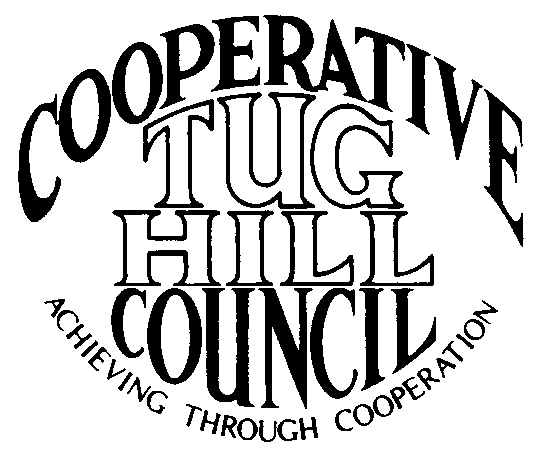 Executive CommitteeROGER TIBBETTS, ChairDOUGLAS DIETRICH, Vice ChairCARLA BAUER, SecretaryIAN KLINGBAIL, DirectorMERIANNE SHELMIDINE, DirectorSTEPHEN BERNAT, DirectorROSALIE WHITE, DirectorContact: Angie Kimball, Circuit RiderPO Box 34, Redfield NY, 13437Email: angela@tughill.orgCell   315-480-6857Home 315-599-8825